Lesson Plans – 8th Grade Science – Emily HuntTopic: Measurement-MEASUREMENT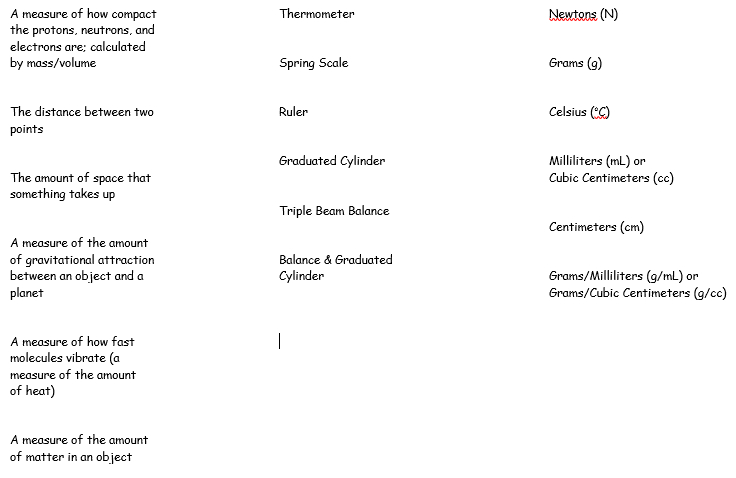 State Standards:Students will:- Use appropriate mathematics tools and techniques to gather data and information- Analyze and interpret data- Think critically and logically to connect evidence and explanationsLearning Targets:1. I can correctly measure the mass, volume, temperature, weight, and density of an object.Relevance/Rationale:Measurement tools and skills have a variety of uses in everyday life. The ability to use measuring tools, rulers, thermometers, scales, and to estimate with these tools are necessary skills that enable us to quantify the world around us. They can tell us how tall we are, how hot we are, how much we drink, how heavy we are and how far it is from here to there. Basic measures of distance and time allow us to calculate speed and acceleration and ultimately tell us how fast we need to project a rocket to allow it reach the Moon, and how populations change and grow.  Measurement also provides links between mathematics and other school subjects. Measuring skills, especially estimating, have an important place in many games and sports. In addition to being required in many science investigations they also play a part in some artistic and musical experiences.Formative Assessment:1. Measurement ChartActivities/Tasks:1. As a review, fill in the measurement chart using the given definitions, tools, and units.  Students will cut these out and glue them in the appropriate box.2. Review with Measurement NotesResources/Materials:1. Measurement Chart/Definitions2. Measurement Power PointDifferentiation/Anchor Activities:1. 4cm3 activity for early finishersModifications/Accommodations:1. Students who have difficulty filling in the measurement chart (based off of prior knowledge) will use the measurement power point on blackboard to help them fill it in.MeasurementDefinitionToolUnitsLengthMassVolumeDensityTemperature Weight